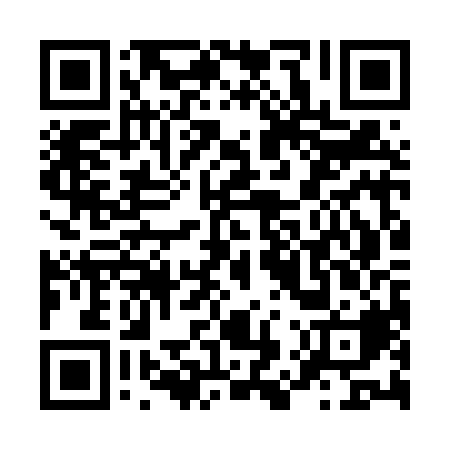 Ramadan times for Oberhovels, GermanyMon 11 Mar 2024 - Wed 10 Apr 2024High Latitude Method: Angle Based RulePrayer Calculation Method: Muslim World LeagueAsar Calculation Method: ShafiPrayer times provided by https://www.salahtimes.comDateDayFajrSuhurSunriseDhuhrAsrIftarMaghribIsha11Mon5:015:016:5112:393:466:286:288:1112Tue4:594:596:4912:383:476:296:298:1313Wed4:564:566:4612:383:486:316:318:1514Thu4:544:546:4412:383:496:336:338:1715Fri4:514:516:4212:383:506:346:348:1816Sat4:494:496:4012:373:516:366:368:2017Sun4:474:476:3812:373:526:386:388:2218Mon4:444:446:3512:373:536:396:398:2419Tue4:424:426:3312:373:546:416:418:2620Wed4:394:396:3112:363:556:436:438:2821Thu4:374:376:2912:363:566:446:448:3022Fri4:344:346:2612:363:576:466:468:3123Sat4:314:316:2412:353:586:476:478:3324Sun4:294:296:2212:353:596:496:498:3525Mon4:264:266:2012:354:006:516:518:3726Tue4:244:246:1712:344:016:526:528:3927Wed4:214:216:1512:344:026:546:548:4128Thu4:184:186:1312:344:036:566:568:4329Fri4:164:166:1112:344:036:576:578:4530Sat4:134:136:0812:334:046:596:598:4731Sun5:105:107:061:335:058:018:019:491Mon5:085:087:041:335:068:028:029:522Tue5:055:057:021:325:078:048:049:543Wed5:025:027:001:325:088:058:059:564Thu4:594:596:571:325:098:078:079:585Fri4:564:566:551:315:098:098:0910:006Sat4:544:546:531:315:108:108:1010:027Sun4:514:516:511:315:118:128:1210:048Mon4:484:486:491:315:128:148:1410:079Tue4:454:456:461:305:138:158:1510:0910Wed4:424:426:441:305:138:178:1710:11